The Protection and Advocacy for Traumatic Brain Injury (PATBI) program was created to provide protection and advocacy services to individuals who have sustained a traumatic brain injury.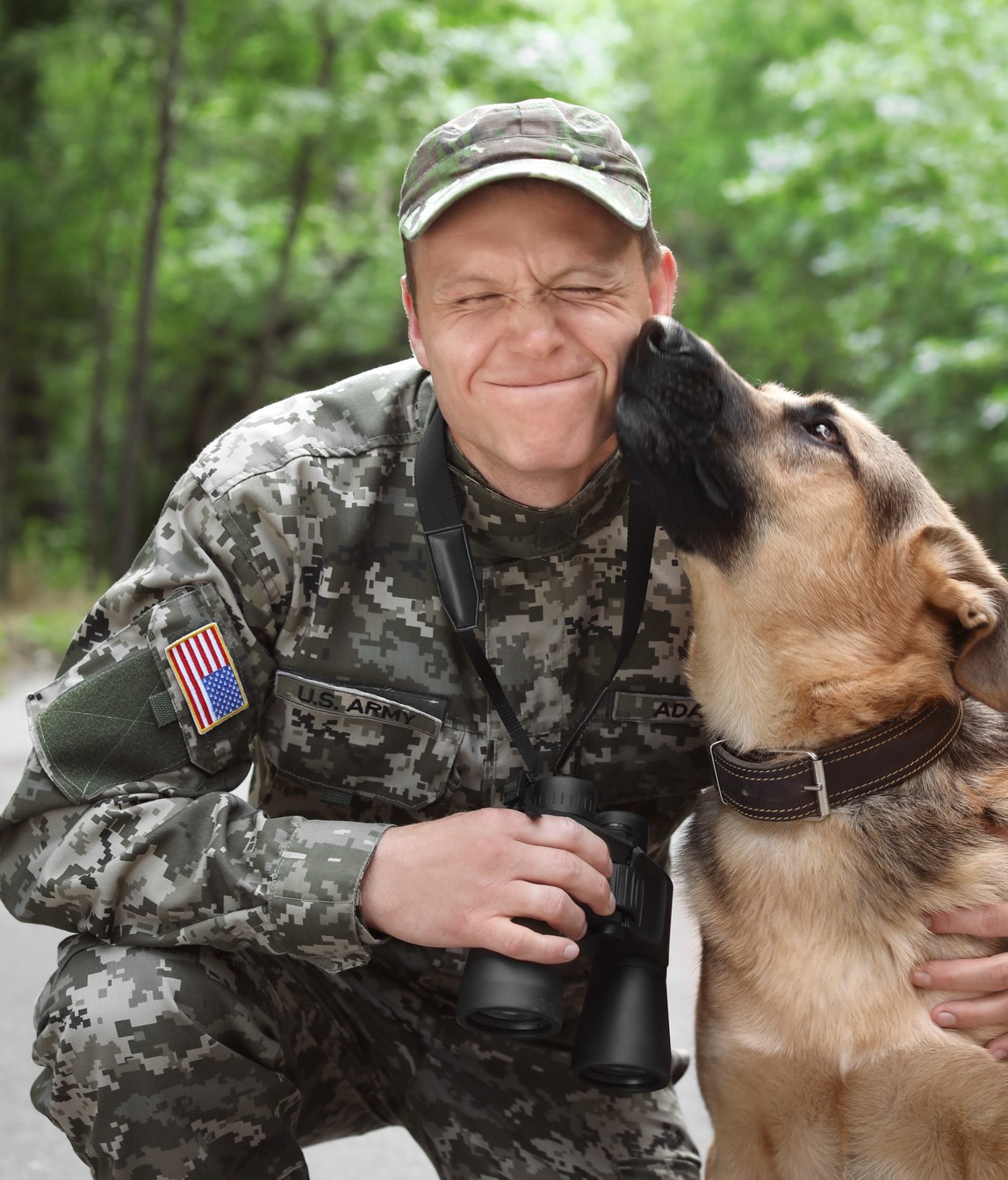 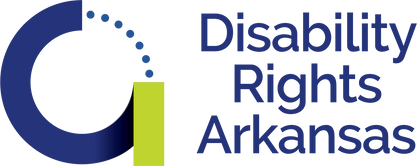 Information, referrals, and advice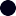 Individual and family advocacyLegal representationSelf-advocacy trainingScan the QR Code Learn More About our TBIAdvocacy Efforts	Contact us	Phone: 501-296-1775 V/TTYToll Free: 800-482-1774 V/TTYEmail: info@disabilityrightsar.org